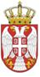       Република Србија      ОСНОВНА ШКОЛА „ЋЕЛЕ-КУЛА“Ниш, Радних бригада 28 Број: 610-222/2-28-2020-04Датум: 07.09.2020. годинеИ З В О Диз записника са 28. телефонске седнице,Школског одбора ОШ „Ћеле-кула“ у Нишу, одржане 07.09.2020. године са почетком у 8.45 часова	У раду телефонске седнице учествовало 7 чланова Школског одбора.Чланови Школског одбора обавештени о Решењу Министра просвете, науке и технолошког развоја Републике Србије о именовању Владимира Ристића за вршиоца дужности директора Основне школе „Ћеле-кула“ Ниш, број 119-01-00067/2020-07/506 од 04.09.2020. године.Председник Школског одбора потписује Решење о престанку радног односа бившем директору, Решење о премештају, Решење о мировању и Уговор о раду са именованим вршиоцем дужности директора Школе.Седница је завршена у 9.10 часова.       Записничар						                                                        Марија Петровић 				